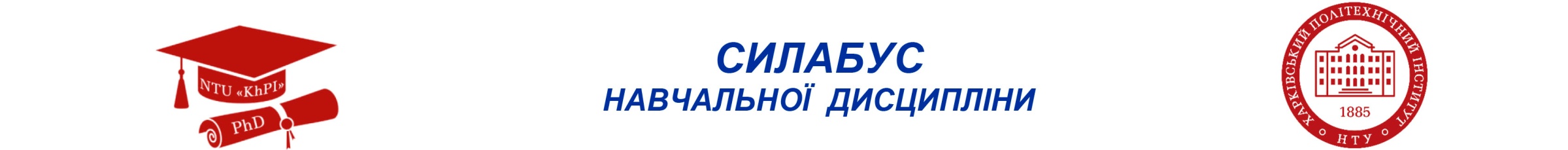 «Психологічні основи організації онлайн навчання»«Психологічні основи організації онлайн навчання»«Психологічні основи організації онлайн навчання»«Психологічні основи організації онлайн навчання»«Психологічні основи організації онлайн навчання»«Психологічні основи організації онлайн навчання»«Психологічні основи організації онлайн навчання»«Психологічні основи організації онлайн навчання»«Психологічні основи організації онлайн навчання»«Психологічні основи організації онлайн навчання»«Психологічні основи організації онлайн навчання»«Психологічні основи організації онлайн навчання»«Психологічні основи організації онлайн навчання»«Психологічні основи організації онлайн навчання»«Психологічні основи організації онлайн навчання»«Психологічні основи організації онлайн навчання»«Психологічні основи організації онлайн навчання»«Психологічні основи організації онлайн навчання»Шифр  та назва спеціальностіШифр  та назва спеціальностіШифр  та назва спеціальностіШифр  та назва спеціальностіШифр  та назва спеціальності053 – Психологія053 – Психологія053 – Психологія053 – ПсихологіяФакультет / ІнститутФакультет / ІнститутФакультет / ІнститутФакультет / ІнститутФакультет / ІнститутННІ соціально-гуманітарних технологійННІ соціально-гуманітарних технологійННІ соціально-гуманітарних технологійННІ соціально-гуманітарних технологійНазва освітньо-наукової програмиНазва освітньо-наукової програмиНазва освітньо-наукової програмиНазва освітньо-наукової програмиНазва освітньо-наукової програмиПсихологіяПсихологіяПсихологіяПсихологіяКафедраКафедраКафедраКафедраКафедраПедагогіки та психології управління соціальними системами імені акад. І.А. ЗязюнаПедагогіки та психології управління соціальними системами імені акад. І.А. ЗязюнаПедагогіки та психології управління соціальними системами імені акад. І.А. ЗязюнаПедагогіки та психології управління соціальними системами імені акад. І.А. ЗязюнаВИКЛАДАЧВИКЛАДАЧВИКЛАДАЧВИКЛАДАЧВИКЛАДАЧВИКЛАДАЧВИКЛАДАЧВИКЛАДАЧВИКЛАДАЧВИКЛАДАЧВИКЛАДАЧВИКЛАДАЧВИКЛАДАЧВИКЛАДАЧВИКЛАДАЧВИКЛАДАЧВИКЛАДАЧВИКЛАДАЧ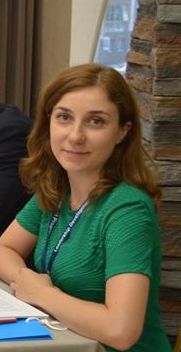 Книш Анастасія Євгенівна, n_knysh@ukr.netКниш Анастасія Євгенівна, n_knysh@ukr.netКниш Анастасія Євгенівна, n_knysh@ukr.netКниш Анастасія Євгенівна, n_knysh@ukr.netКниш Анастасія Євгенівна, n_knysh@ukr.netКниш Анастасія Євгенівна, n_knysh@ukr.netКниш Анастасія Євгенівна, n_knysh@ukr.netКниш Анастасія Євгенівна, n_knysh@ukr.netКниш Анастасія Євгенівна, n_knysh@ukr.netКниш Анастасія Євгенівна, n_knysh@ukr.netКниш Анастасія Євгенівна, n_knysh@ukr.netКниш Анастасія Євгенівна, n_knysh@ukr.netКниш Анастасія Євгенівна, n_knysh@ukr.netКниш Анастасія Євгенівна, n_knysh@ukr.netКандидат психологічних наук, доцент, доцент кафедри педагогіки та психології управління соціальними системами імені акад. І.А. Зязюна НТУ «ХПІ». Досвід роботи – 11 років. Автор понад 80 наукових та навчально-методичних праць. Провідний лектор з дисциплін: «Диференційна психологія», «Прикладна статистика в психології», «Основи коучингу», «Психометрика» та ін.Кандидат психологічних наук, доцент, доцент кафедри педагогіки та психології управління соціальними системами імені акад. І.А. Зязюна НТУ «ХПІ». Досвід роботи – 11 років. Автор понад 80 наукових та навчально-методичних праць. Провідний лектор з дисциплін: «Диференційна психологія», «Прикладна статистика в психології», «Основи коучингу», «Психометрика» та ін.Кандидат психологічних наук, доцент, доцент кафедри педагогіки та психології управління соціальними системами імені акад. І.А. Зязюна НТУ «ХПІ». Досвід роботи – 11 років. Автор понад 80 наукових та навчально-методичних праць. Провідний лектор з дисциплін: «Диференційна психологія», «Прикладна статистика в психології», «Основи коучингу», «Психометрика» та ін.Кандидат психологічних наук, доцент, доцент кафедри педагогіки та психології управління соціальними системами імені акад. І.А. Зязюна НТУ «ХПІ». Досвід роботи – 11 років. Автор понад 80 наукових та навчально-методичних праць. Провідний лектор з дисциплін: «Диференційна психологія», «Прикладна статистика в психології», «Основи коучингу», «Психометрика» та ін.Кандидат психологічних наук, доцент, доцент кафедри педагогіки та психології управління соціальними системами імені акад. І.А. Зязюна НТУ «ХПІ». Досвід роботи – 11 років. Автор понад 80 наукових та навчально-методичних праць. Провідний лектор з дисциплін: «Диференційна психологія», «Прикладна статистика в психології», «Основи коучингу», «Психометрика» та ін.Кандидат психологічних наук, доцент, доцент кафедри педагогіки та психології управління соціальними системами імені акад. І.А. Зязюна НТУ «ХПІ». Досвід роботи – 11 років. Автор понад 80 наукових та навчально-методичних праць. Провідний лектор з дисциплін: «Диференційна психологія», «Прикладна статистика в психології», «Основи коучингу», «Психометрика» та ін.Кандидат психологічних наук, доцент, доцент кафедри педагогіки та психології управління соціальними системами імені акад. І.А. Зязюна НТУ «ХПІ». Досвід роботи – 11 років. Автор понад 80 наукових та навчально-методичних праць. Провідний лектор з дисциплін: «Диференційна психологія», «Прикладна статистика в психології», «Основи коучингу», «Психометрика» та ін.Кандидат психологічних наук, доцент, доцент кафедри педагогіки та психології управління соціальними системами імені акад. І.А. Зязюна НТУ «ХПІ». Досвід роботи – 11 років. Автор понад 80 наукових та навчально-методичних праць. Провідний лектор з дисциплін: «Диференційна психологія», «Прикладна статистика в психології», «Основи коучингу», «Психометрика» та ін.Кандидат психологічних наук, доцент, доцент кафедри педагогіки та психології управління соціальними системами імені акад. І.А. Зязюна НТУ «ХПІ». Досвід роботи – 11 років. Автор понад 80 наукових та навчально-методичних праць. Провідний лектор з дисциплін: «Диференційна психологія», «Прикладна статистика в психології», «Основи коучингу», «Психометрика» та ін.Кандидат психологічних наук, доцент, доцент кафедри педагогіки та психології управління соціальними системами імені акад. І.А. Зязюна НТУ «ХПІ». Досвід роботи – 11 років. Автор понад 80 наукових та навчально-методичних праць. Провідний лектор з дисциплін: «Диференційна психологія», «Прикладна статистика в психології», «Основи коучингу», «Психометрика» та ін.Кандидат психологічних наук, доцент, доцент кафедри педагогіки та психології управління соціальними системами імені акад. І.А. Зязюна НТУ «ХПІ». Досвід роботи – 11 років. Автор понад 80 наукових та навчально-методичних праць. Провідний лектор з дисциплін: «Диференційна психологія», «Прикладна статистика в психології», «Основи коучингу», «Психометрика» та ін.Кандидат психологічних наук, доцент, доцент кафедри педагогіки та психології управління соціальними системами імені акад. І.А. Зязюна НТУ «ХПІ». Досвід роботи – 11 років. Автор понад 80 наукових та навчально-методичних праць. Провідний лектор з дисциплін: «Диференційна психологія», «Прикладна статистика в психології», «Основи коучингу», «Психометрика» та ін.Кандидат психологічних наук, доцент, доцент кафедри педагогіки та психології управління соціальними системами імені акад. І.А. Зязюна НТУ «ХПІ». Досвід роботи – 11 років. Автор понад 80 наукових та навчально-методичних праць. Провідний лектор з дисциплін: «Диференційна психологія», «Прикладна статистика в психології», «Основи коучингу», «Психометрика» та ін.Кандидат психологічних наук, доцент, доцент кафедри педагогіки та психології управління соціальними системами імені акад. І.А. Зязюна НТУ «ХПІ». Досвід роботи – 11 років. Автор понад 80 наукових та навчально-методичних праць. Провідний лектор з дисциплін: «Диференційна психологія», «Прикладна статистика в психології», «Основи коучингу», «Психометрика» та ін.ЗАГАЛЬНА ІНФОРМАЦІЯ ПРО ДИСЦИПЛІНУЗАГАЛЬНА ІНФОРМАЦІЯ ПРО ДИСЦИПЛІНУЗАГАЛЬНА ІНФОРМАЦІЯ ПРО ДИСЦИПЛІНУЗАГАЛЬНА ІНФОРМАЦІЯ ПРО ДИСЦИПЛІНУЗАГАЛЬНА ІНФОРМАЦІЯ ПРО ДИСЦИПЛІНУЗАГАЛЬНА ІНФОРМАЦІЯ ПРО ДИСЦИПЛІНУЗАГАЛЬНА ІНФОРМАЦІЯ ПРО ДИСЦИПЛІНУЗАГАЛЬНА ІНФОРМАЦІЯ ПРО ДИСЦИПЛІНУЗАГАЛЬНА ІНФОРМАЦІЯ ПРО ДИСЦИПЛІНУЗАГАЛЬНА ІНФОРМАЦІЯ ПРО ДИСЦИПЛІНУЗАГАЛЬНА ІНФОРМАЦІЯ ПРО ДИСЦИПЛІНУЗАГАЛЬНА ІНФОРМАЦІЯ ПРО ДИСЦИПЛІНУЗАГАЛЬНА ІНФОРМАЦІЯ ПРО ДИСЦИПЛІНУЗАГАЛЬНА ІНФОРМАЦІЯ ПРО ДИСЦИПЛІНУЗАГАЛЬНА ІНФОРМАЦІЯ ПРО ДИСЦИПЛІНУЗАГАЛЬНА ІНФОРМАЦІЯ ПРО ДИСЦИПЛІНУЗАГАЛЬНА ІНФОРМАЦІЯ ПРО ДИСЦИПЛІНУЗАГАЛЬНА ІНФОРМАЦІЯ ПРО ДИСЦИПЛІНУАнотаціяАнотаціяАнотаціяАнотаціяДисципліна спрямована на оволодіння теоретичними знаннями та практичними навичками організації онлайн-навчання. В рамках дисципліни розглядаються основні розбіжності, можливості та обмеження онлайн навчання. Докладно розглядаються процеси організації оцінювання знань в онлайн навчанні.Дисципліна спрямована на оволодіння теоретичними знаннями та практичними навичками організації онлайн-навчання. В рамках дисципліни розглядаються основні розбіжності, можливості та обмеження онлайн навчання. Докладно розглядаються процеси організації оцінювання знань в онлайн навчанні.Дисципліна спрямована на оволодіння теоретичними знаннями та практичними навичками організації онлайн-навчання. В рамках дисципліни розглядаються основні розбіжності, можливості та обмеження онлайн навчання. Докладно розглядаються процеси організації оцінювання знань в онлайн навчанні.Дисципліна спрямована на оволодіння теоретичними знаннями та практичними навичками організації онлайн-навчання. В рамках дисципліни розглядаються основні розбіжності, можливості та обмеження онлайн навчання. Докладно розглядаються процеси організації оцінювання знань в онлайн навчанні.Дисципліна спрямована на оволодіння теоретичними знаннями та практичними навичками організації онлайн-навчання. В рамках дисципліни розглядаються основні розбіжності, можливості та обмеження онлайн навчання. Докладно розглядаються процеси організації оцінювання знань в онлайн навчанні.Дисципліна спрямована на оволодіння теоретичними знаннями та практичними навичками організації онлайн-навчання. В рамках дисципліни розглядаються основні розбіжності, можливості та обмеження онлайн навчання. Докладно розглядаються процеси організації оцінювання знань в онлайн навчанні.Дисципліна спрямована на оволодіння теоретичними знаннями та практичними навичками організації онлайн-навчання. В рамках дисципліни розглядаються основні розбіжності, можливості та обмеження онлайн навчання. Докладно розглядаються процеси організації оцінювання знань в онлайн навчанні.Дисципліна спрямована на оволодіння теоретичними знаннями та практичними навичками організації онлайн-навчання. В рамках дисципліни розглядаються основні розбіжності, можливості та обмеження онлайн навчання. Докладно розглядаються процеси організації оцінювання знань в онлайн навчанні.Дисципліна спрямована на оволодіння теоретичними знаннями та практичними навичками організації онлайн-навчання. В рамках дисципліни розглядаються основні розбіжності, можливості та обмеження онлайн навчання. Докладно розглядаються процеси організації оцінювання знань в онлайн навчанні.Дисципліна спрямована на оволодіння теоретичними знаннями та практичними навичками організації онлайн-навчання. В рамках дисципліни розглядаються основні розбіжності, можливості та обмеження онлайн навчання. Докладно розглядаються процеси організації оцінювання знань в онлайн навчанні.Дисципліна спрямована на оволодіння теоретичними знаннями та практичними навичками організації онлайн-навчання. В рамках дисципліни розглядаються основні розбіжності, можливості та обмеження онлайн навчання. Докладно розглядаються процеси організації оцінювання знань в онлайн навчанні.Дисципліна спрямована на оволодіння теоретичними знаннями та практичними навичками організації онлайн-навчання. В рамках дисципліни розглядаються основні розбіжності, можливості та обмеження онлайн навчання. Докладно розглядаються процеси організації оцінювання знань в онлайн навчанні.Дисципліна спрямована на оволодіння теоретичними знаннями та практичними навичками організації онлайн-навчання. В рамках дисципліни розглядаються основні розбіжності, можливості та обмеження онлайн навчання. Докладно розглядаються процеси організації оцінювання знань в онлайн навчанні.Дисципліна спрямована на оволодіння теоретичними знаннями та практичними навичками організації онлайн-навчання. В рамках дисципліни розглядаються основні розбіжності, можливості та обмеження онлайн навчання. Докладно розглядаються процеси організації оцінювання знань в онлайн навчанні.Мета та ціліМета та ціліМета та ціліМета та ціліВиробити у аспіранта теоретичні уявлення та компетентності щодо розробки онлайн курсів та їх реалізації.Виробити у аспіранта теоретичні уявлення та компетентності щодо розробки онлайн курсів та їх реалізації.Виробити у аспіранта теоретичні уявлення та компетентності щодо розробки онлайн курсів та їх реалізації.Виробити у аспіранта теоретичні уявлення та компетентності щодо розробки онлайн курсів та їх реалізації.Виробити у аспіранта теоретичні уявлення та компетентності щодо розробки онлайн курсів та їх реалізації.Виробити у аспіранта теоретичні уявлення та компетентності щодо розробки онлайн курсів та їх реалізації.Виробити у аспіранта теоретичні уявлення та компетентності щодо розробки онлайн курсів та їх реалізації.Виробити у аспіранта теоретичні уявлення та компетентності щодо розробки онлайн курсів та їх реалізації.Виробити у аспіранта теоретичні уявлення та компетентності щодо розробки онлайн курсів та їх реалізації.Виробити у аспіранта теоретичні уявлення та компетентності щодо розробки онлайн курсів та їх реалізації.Виробити у аспіранта теоретичні уявлення та компетентності щодо розробки онлайн курсів та їх реалізації.Виробити у аспіранта теоретичні уявлення та компетентності щодо розробки онлайн курсів та їх реалізації.Виробити у аспіранта теоретичні уявлення та компетентності щодо розробки онлайн курсів та їх реалізації.Виробити у аспіранта теоретичні уявлення та компетентності щодо розробки онлайн курсів та їх реалізації.ФорматФорматФорматФорматЛекції, практичні заняття, консультації. Підсумковий контроль - іспитЛекції, практичні заняття, консультації. Підсумковий контроль - іспитЛекції, практичні заняття, консультації. Підсумковий контроль - іспитЛекції, практичні заняття, консультації. Підсумковий контроль - іспитЛекції, практичні заняття, консультації. Підсумковий контроль - іспитЛекції, практичні заняття, консультації. Підсумковий контроль - іспитЛекції, практичні заняття, консультації. Підсумковий контроль - іспитЛекції, практичні заняття, консультації. Підсумковий контроль - іспитЛекції, практичні заняття, консультації. Підсумковий контроль - іспитЛекції, практичні заняття, консультації. Підсумковий контроль - іспитЛекції, практичні заняття, консультації. Підсумковий контроль - іспитЛекції, практичні заняття, консультації. Підсумковий контроль - іспитЛекції, практичні заняття, консультації. Підсумковий контроль - іспитЛекції, практичні заняття, консультації. Підсумковий контроль - іспитРезультати навчанняРезультати навчанняРезультати навчанняРезультати навчанняРН1. Здійснювати пошук, опрацювання та аналіз професійно важливих знань із різних джерел на основі сучасних методологій наукової діяльності з використанням інформаційно-комунікаційних технологій РН2. Виокремлювати, систематизувати, розв’язувати, критично осмислювати та прогнозувати значущі психологічні проблеми, чинники та тенденції функціонування й розвитку особистості, груп і організацій на різних рівнях психологічного дослідження.РН6. Уміти полілогічно взаємодіяти із світовою науковою спільнотою з проблематики дослідження. РН7. Працювати над власним розвитком та вдосконаленням, визначати свої професійні можливості та виявляти прагнення до підвищення професійної кваліфікації та професійної мобільності. РН1. Здійснювати пошук, опрацювання та аналіз професійно важливих знань із різних джерел на основі сучасних методологій наукової діяльності з використанням інформаційно-комунікаційних технологій РН2. Виокремлювати, систематизувати, розв’язувати, критично осмислювати та прогнозувати значущі психологічні проблеми, чинники та тенденції функціонування й розвитку особистості, груп і організацій на різних рівнях психологічного дослідження.РН6. Уміти полілогічно взаємодіяти із світовою науковою спільнотою з проблематики дослідження. РН7. Працювати над власним розвитком та вдосконаленням, визначати свої професійні можливості та виявляти прагнення до підвищення професійної кваліфікації та професійної мобільності. РН1. Здійснювати пошук, опрацювання та аналіз професійно важливих знань із різних джерел на основі сучасних методологій наукової діяльності з використанням інформаційно-комунікаційних технологій РН2. Виокремлювати, систематизувати, розв’язувати, критично осмислювати та прогнозувати значущі психологічні проблеми, чинники та тенденції функціонування й розвитку особистості, груп і організацій на різних рівнях психологічного дослідження.РН6. Уміти полілогічно взаємодіяти із світовою науковою спільнотою з проблематики дослідження. РН7. Працювати над власним розвитком та вдосконаленням, визначати свої професійні можливості та виявляти прагнення до підвищення професійної кваліфікації та професійної мобільності. РН1. Здійснювати пошук, опрацювання та аналіз професійно важливих знань із різних джерел на основі сучасних методологій наукової діяльності з використанням інформаційно-комунікаційних технологій РН2. Виокремлювати, систематизувати, розв’язувати, критично осмислювати та прогнозувати значущі психологічні проблеми, чинники та тенденції функціонування й розвитку особистості, груп і організацій на різних рівнях психологічного дослідження.РН6. Уміти полілогічно взаємодіяти із світовою науковою спільнотою з проблематики дослідження. РН7. Працювати над власним розвитком та вдосконаленням, визначати свої професійні можливості та виявляти прагнення до підвищення професійної кваліфікації та професійної мобільності. РН1. Здійснювати пошук, опрацювання та аналіз професійно важливих знань із різних джерел на основі сучасних методологій наукової діяльності з використанням інформаційно-комунікаційних технологій РН2. Виокремлювати, систематизувати, розв’язувати, критично осмислювати та прогнозувати значущі психологічні проблеми, чинники та тенденції функціонування й розвитку особистості, груп і організацій на різних рівнях психологічного дослідження.РН6. Уміти полілогічно взаємодіяти із світовою науковою спільнотою з проблематики дослідження. РН7. Працювати над власним розвитком та вдосконаленням, визначати свої професійні можливості та виявляти прагнення до підвищення професійної кваліфікації та професійної мобільності. РН1. Здійснювати пошук, опрацювання та аналіз професійно важливих знань із різних джерел на основі сучасних методологій наукової діяльності з використанням інформаційно-комунікаційних технологій РН2. Виокремлювати, систематизувати, розв’язувати, критично осмислювати та прогнозувати значущі психологічні проблеми, чинники та тенденції функціонування й розвитку особистості, груп і організацій на різних рівнях психологічного дослідження.РН6. Уміти полілогічно взаємодіяти із світовою науковою спільнотою з проблематики дослідження. РН7. Працювати над власним розвитком та вдосконаленням, визначати свої професійні можливості та виявляти прагнення до підвищення професійної кваліфікації та професійної мобільності. РН1. Здійснювати пошук, опрацювання та аналіз професійно важливих знань із різних джерел на основі сучасних методологій наукової діяльності з використанням інформаційно-комунікаційних технологій РН2. Виокремлювати, систематизувати, розв’язувати, критично осмислювати та прогнозувати значущі психологічні проблеми, чинники та тенденції функціонування й розвитку особистості, груп і організацій на різних рівнях психологічного дослідження.РН6. Уміти полілогічно взаємодіяти із світовою науковою спільнотою з проблематики дослідження. РН7. Працювати над власним розвитком та вдосконаленням, визначати свої професійні можливості та виявляти прагнення до підвищення професійної кваліфікації та професійної мобільності. РН1. Здійснювати пошук, опрацювання та аналіз професійно важливих знань із різних джерел на основі сучасних методологій наукової діяльності з використанням інформаційно-комунікаційних технологій РН2. Виокремлювати, систематизувати, розв’язувати, критично осмислювати та прогнозувати значущі психологічні проблеми, чинники та тенденції функціонування й розвитку особистості, груп і організацій на різних рівнях психологічного дослідження.РН6. Уміти полілогічно взаємодіяти із світовою науковою спільнотою з проблематики дослідження. РН7. Працювати над власним розвитком та вдосконаленням, визначати свої професійні можливості та виявляти прагнення до підвищення професійної кваліфікації та професійної мобільності. РН1. Здійснювати пошук, опрацювання та аналіз професійно важливих знань із різних джерел на основі сучасних методологій наукової діяльності з використанням інформаційно-комунікаційних технологій РН2. Виокремлювати, систематизувати, розв’язувати, критично осмислювати та прогнозувати значущі психологічні проблеми, чинники та тенденції функціонування й розвитку особистості, груп і організацій на різних рівнях психологічного дослідження.РН6. Уміти полілогічно взаємодіяти із світовою науковою спільнотою з проблематики дослідження. РН7. Працювати над власним розвитком та вдосконаленням, визначати свої професійні можливості та виявляти прагнення до підвищення професійної кваліфікації та професійної мобільності. РН1. Здійснювати пошук, опрацювання та аналіз професійно важливих знань із різних джерел на основі сучасних методологій наукової діяльності з використанням інформаційно-комунікаційних технологій РН2. Виокремлювати, систематизувати, розв’язувати, критично осмислювати та прогнозувати значущі психологічні проблеми, чинники та тенденції функціонування й розвитку особистості, груп і організацій на різних рівнях психологічного дослідження.РН6. Уміти полілогічно взаємодіяти із світовою науковою спільнотою з проблематики дослідження. РН7. Працювати над власним розвитком та вдосконаленням, визначати свої професійні можливості та виявляти прагнення до підвищення професійної кваліфікації та професійної мобільності. РН1. Здійснювати пошук, опрацювання та аналіз професійно важливих знань із різних джерел на основі сучасних методологій наукової діяльності з використанням інформаційно-комунікаційних технологій РН2. Виокремлювати, систематизувати, розв’язувати, критично осмислювати та прогнозувати значущі психологічні проблеми, чинники та тенденції функціонування й розвитку особистості, груп і організацій на різних рівнях психологічного дослідження.РН6. Уміти полілогічно взаємодіяти із світовою науковою спільнотою з проблематики дослідження. РН7. Працювати над власним розвитком та вдосконаленням, визначати свої професійні можливості та виявляти прагнення до підвищення професійної кваліфікації та професійної мобільності. РН1. Здійснювати пошук, опрацювання та аналіз професійно важливих знань із різних джерел на основі сучасних методологій наукової діяльності з використанням інформаційно-комунікаційних технологій РН2. Виокремлювати, систематизувати, розв’язувати, критично осмислювати та прогнозувати значущі психологічні проблеми, чинники та тенденції функціонування й розвитку особистості, груп і організацій на різних рівнях психологічного дослідження.РН6. Уміти полілогічно взаємодіяти із світовою науковою спільнотою з проблематики дослідження. РН7. Працювати над власним розвитком та вдосконаленням, визначати свої професійні можливості та виявляти прагнення до підвищення професійної кваліфікації та професійної мобільності. РН1. Здійснювати пошук, опрацювання та аналіз професійно важливих знань із різних джерел на основі сучасних методологій наукової діяльності з використанням інформаційно-комунікаційних технологій РН2. Виокремлювати, систематизувати, розв’язувати, критично осмислювати та прогнозувати значущі психологічні проблеми, чинники та тенденції функціонування й розвитку особистості, груп і організацій на різних рівнях психологічного дослідження.РН6. Уміти полілогічно взаємодіяти із світовою науковою спільнотою з проблематики дослідження. РН7. Працювати над власним розвитком та вдосконаленням, визначати свої професійні можливості та виявляти прагнення до підвищення професійної кваліфікації та професійної мобільності. РН1. Здійснювати пошук, опрацювання та аналіз професійно важливих знань із різних джерел на основі сучасних методологій наукової діяльності з використанням інформаційно-комунікаційних технологій РН2. Виокремлювати, систематизувати, розв’язувати, критично осмислювати та прогнозувати значущі психологічні проблеми, чинники та тенденції функціонування й розвитку особистості, груп і організацій на різних рівнях психологічного дослідження.РН6. Уміти полілогічно взаємодіяти із світовою науковою спільнотою з проблематики дослідження. РН7. Працювати над власним розвитком та вдосконаленням, визначати свої професійні можливості та виявляти прагнення до підвищення професійної кваліфікації та професійної мобільності. ОбсягОбсягОбсягОбсягЗагальний обсяг дисципліни 120 год.: лекції – 20 год., практичні заняття – 20 год., самостійна робота – 80 год.Загальний обсяг дисципліни 120 год.: лекції – 20 год., практичні заняття – 20 год., самостійна робота – 80 год.Загальний обсяг дисципліни 120 год.: лекції – 20 год., практичні заняття – 20 год., самостійна робота – 80 год.Загальний обсяг дисципліни 120 год.: лекції – 20 год., практичні заняття – 20 год., самостійна робота – 80 год.Загальний обсяг дисципліни 120 год.: лекції – 20 год., практичні заняття – 20 год., самостійна робота – 80 год.Загальний обсяг дисципліни 120 год.: лекції – 20 год., практичні заняття – 20 год., самостійна робота – 80 год.Загальний обсяг дисципліни 120 год.: лекції – 20 год., практичні заняття – 20 год., самостійна робота – 80 год.Загальний обсяг дисципліни 120 год.: лекції – 20 год., практичні заняття – 20 год., самостійна робота – 80 год.Загальний обсяг дисципліни 120 год.: лекції – 20 год., практичні заняття – 20 год., самостійна робота – 80 год.Загальний обсяг дисципліни 120 год.: лекції – 20 год., практичні заняття – 20 год., самостійна робота – 80 год.Загальний обсяг дисципліни 120 год.: лекції – 20 год., практичні заняття – 20 год., самостійна робота – 80 год.Загальний обсяг дисципліни 120 год.: лекції – 20 год., практичні заняття – 20 год., самостійна робота – 80 год.Загальний обсяг дисципліни 120 год.: лекції – 20 год., практичні заняття – 20 год., самостійна робота – 80 год.Загальний обсяг дисципліни 120 год.: лекції – 20 год., практичні заняття – 20 год., самостійна робота – 80 год.ПререквізитиПререквізитиПререквізитиПререквізити«Світоглядні та соціокультурні основи науково-технічної діяльності»«Світоглядні та соціокультурні основи науково-технічної діяльності»«Світоглядні та соціокультурні основи науково-технічної діяльності»«Світоглядні та соціокультурні основи науково-технічної діяльності»«Світоглядні та соціокультурні основи науково-технічної діяльності»«Світоглядні та соціокультурні основи науково-технічної діяльності»«Світоглядні та соціокультурні основи науково-технічної діяльності»«Світоглядні та соціокультурні основи науково-технічної діяльності»«Світоглядні та соціокультурні основи науково-технічної діяльності»«Світоглядні та соціокультурні основи науково-технічної діяльності»«Світоглядні та соціокультурні основи науково-технічної діяльності»«Світоглядні та соціокультурні основи науково-технічної діяльності»«Світоглядні та соціокультурні основи науково-технічної діяльності»«Світоглядні та соціокультурні основи науково-технічної діяльності»Вимоги викладачаВимоги викладачаВимоги викладачаВимоги викладачаАспірант зобов'язаний відвідувати всі заняття згідно розкладу, не спізнюватися. Дотримуватися етики поведінки. Працювати з навчальної та додатковою літературою, з літературою на електронних носіях і в Інтернеті. При пропуску лекційних занять проводиться усна співбесіда за темою. З метою оволодіння необхідною якістю освіти з дисципліни потрібно відвідуваність і регулярна підготовленість до занять. Без особистої присутності аспіранта підсумковий контроль не проводиться.Аспірант зобов'язаний відвідувати всі заняття згідно розкладу, не спізнюватися. Дотримуватися етики поведінки. Працювати з навчальної та додатковою літературою, з літературою на електронних носіях і в Інтернеті. При пропуску лекційних занять проводиться усна співбесіда за темою. З метою оволодіння необхідною якістю освіти з дисципліни потрібно відвідуваність і регулярна підготовленість до занять. Без особистої присутності аспіранта підсумковий контроль не проводиться.Аспірант зобов'язаний відвідувати всі заняття згідно розкладу, не спізнюватися. Дотримуватися етики поведінки. Працювати з навчальної та додатковою літературою, з літературою на електронних носіях і в Інтернеті. При пропуску лекційних занять проводиться усна співбесіда за темою. З метою оволодіння необхідною якістю освіти з дисципліни потрібно відвідуваність і регулярна підготовленість до занять. Без особистої присутності аспіранта підсумковий контроль не проводиться.Аспірант зобов'язаний відвідувати всі заняття згідно розкладу, не спізнюватися. Дотримуватися етики поведінки. Працювати з навчальної та додатковою літературою, з літературою на електронних носіях і в Інтернеті. При пропуску лекційних занять проводиться усна співбесіда за темою. З метою оволодіння необхідною якістю освіти з дисципліни потрібно відвідуваність і регулярна підготовленість до занять. Без особистої присутності аспіранта підсумковий контроль не проводиться.Аспірант зобов'язаний відвідувати всі заняття згідно розкладу, не спізнюватися. Дотримуватися етики поведінки. Працювати з навчальної та додатковою літературою, з літературою на електронних носіях і в Інтернеті. При пропуску лекційних занять проводиться усна співбесіда за темою. З метою оволодіння необхідною якістю освіти з дисципліни потрібно відвідуваність і регулярна підготовленість до занять. Без особистої присутності аспіранта підсумковий контроль не проводиться.Аспірант зобов'язаний відвідувати всі заняття згідно розкладу, не спізнюватися. Дотримуватися етики поведінки. Працювати з навчальної та додатковою літературою, з літературою на електронних носіях і в Інтернеті. При пропуску лекційних занять проводиться усна співбесіда за темою. З метою оволодіння необхідною якістю освіти з дисципліни потрібно відвідуваність і регулярна підготовленість до занять. Без особистої присутності аспіранта підсумковий контроль не проводиться.Аспірант зобов'язаний відвідувати всі заняття згідно розкладу, не спізнюватися. Дотримуватися етики поведінки. Працювати з навчальної та додатковою літературою, з літературою на електронних носіях і в Інтернеті. При пропуску лекційних занять проводиться усна співбесіда за темою. З метою оволодіння необхідною якістю освіти з дисципліни потрібно відвідуваність і регулярна підготовленість до занять. Без особистої присутності аспіранта підсумковий контроль не проводиться.Аспірант зобов'язаний відвідувати всі заняття згідно розкладу, не спізнюватися. Дотримуватися етики поведінки. Працювати з навчальної та додатковою літературою, з літературою на електронних носіях і в Інтернеті. При пропуску лекційних занять проводиться усна співбесіда за темою. З метою оволодіння необхідною якістю освіти з дисципліни потрібно відвідуваність і регулярна підготовленість до занять. Без особистої присутності аспіранта підсумковий контроль не проводиться.Аспірант зобов'язаний відвідувати всі заняття згідно розкладу, не спізнюватися. Дотримуватися етики поведінки. Працювати з навчальної та додатковою літературою, з літературою на електронних носіях і в Інтернеті. При пропуску лекційних занять проводиться усна співбесіда за темою. З метою оволодіння необхідною якістю освіти з дисципліни потрібно відвідуваність і регулярна підготовленість до занять. Без особистої присутності аспіранта підсумковий контроль не проводиться.Аспірант зобов'язаний відвідувати всі заняття згідно розкладу, не спізнюватися. Дотримуватися етики поведінки. Працювати з навчальної та додатковою літературою, з літературою на електронних носіях і в Інтернеті. При пропуску лекційних занять проводиться усна співбесіда за темою. З метою оволодіння необхідною якістю освіти з дисципліни потрібно відвідуваність і регулярна підготовленість до занять. Без особистої присутності аспіранта підсумковий контроль не проводиться.Аспірант зобов'язаний відвідувати всі заняття згідно розкладу, не спізнюватися. Дотримуватися етики поведінки. Працювати з навчальної та додатковою літературою, з літературою на електронних носіях і в Інтернеті. При пропуску лекційних занять проводиться усна співбесіда за темою. З метою оволодіння необхідною якістю освіти з дисципліни потрібно відвідуваність і регулярна підготовленість до занять. Без особистої присутності аспіранта підсумковий контроль не проводиться.Аспірант зобов'язаний відвідувати всі заняття згідно розкладу, не спізнюватися. Дотримуватися етики поведінки. Працювати з навчальної та додатковою літературою, з літературою на електронних носіях і в Інтернеті. При пропуску лекційних занять проводиться усна співбесіда за темою. З метою оволодіння необхідною якістю освіти з дисципліни потрібно відвідуваність і регулярна підготовленість до занять. Без особистої присутності аспіранта підсумковий контроль не проводиться.Аспірант зобов'язаний відвідувати всі заняття згідно розкладу, не спізнюватися. Дотримуватися етики поведінки. Працювати з навчальної та додатковою літературою, з літературою на електронних носіях і в Інтернеті. При пропуску лекційних занять проводиться усна співбесіда за темою. З метою оволодіння необхідною якістю освіти з дисципліни потрібно відвідуваність і регулярна підготовленість до занять. Без особистої присутності аспіранта підсумковий контроль не проводиться.Аспірант зобов'язаний відвідувати всі заняття згідно розкладу, не спізнюватися. Дотримуватися етики поведінки. Працювати з навчальної та додатковою літературою, з літературою на електронних носіях і в Інтернеті. При пропуску лекційних занять проводиться усна співбесіда за темою. З метою оволодіння необхідною якістю освіти з дисципліни потрібно відвідуваність і регулярна підготовленість до занять. Без особистої присутності аспіранта підсумковий контроль не проводиться.СТРУКТУРА  ДИСЦИПЛІНИСТРУКТУРА  ДИСЦИПЛІНИСТРУКТУРА  ДИСЦИПЛІНИСТРУКТУРА  ДИСЦИПЛІНИСТРУКТУРА  ДИСЦИПЛІНИСТРУКТУРА  ДИСЦИПЛІНИСТРУКТУРА  ДИСЦИПЛІНИСТРУКТУРА  ДИСЦИПЛІНИСТРУКТУРА  ДИСЦИПЛІНИСТРУКТУРА  ДИСЦИПЛІНИСТРУКТУРА  ДИСЦИПЛІНИСТРУКТУРА  ДИСЦИПЛІНИСТРУКТУРА  ДИСЦИПЛІНИСТРУКТУРА  ДИСЦИПЛІНИСТРУКТУРА  ДИСЦИПЛІНИСТРУКТУРА  ДИСЦИПЛІНИСТРУКТУРА  ДИСЦИПЛІНИСТРУКТУРА  ДИСЦИПЛІНИЛекція 1Лекція 1Лекція 1Онлайн-навчання та його особливостіОнлайн-навчання та його особливостіОнлайн-навчання та його особливостіОнлайн-навчання та його особливостіОнлайн-навчання та його особливостіПрактичне заняття 1Практичне заняття 1Можливості онлайн навчання у порівнянні з традиційними формами Можливості онлайн навчання у порівнянні з традиційними формами Можливості онлайн навчання у порівнянні з традиційними формами Можливості онлайн навчання у порівнянні з традиційними формами Можливості онлайн навчання у порівнянні з традиційними формами Можливості онлайн навчання у порівнянні з традиційними формами Самостійна роботаАналіз структури та змісту онлайн курсу за виборомЛекція 2Лекція 2Лекція 2Історія розвитку онлайн навчанняІсторія розвитку онлайн навчанняІсторія розвитку онлайн навчанняІсторія розвитку онлайн навчанняІсторія розвитку онлайн навчанняПрактичне заняття 2Практичне заняття 2Онлайн навчання до та після початку пандеміїОнлайн навчання до та після початку пандеміїОнлайн навчання до та після початку пандеміїОнлайн навчання до та після початку пандеміїОнлайн навчання до та після початку пандеміїОнлайн навчання до та після початку пандеміїСамостійна роботаРозробка онлайн курсу: З чого почати?Лекція 3Лекція 3Лекція 3Гібридні або змішані форми онлайн навчанняГібридні або змішані форми онлайн навчанняГібридні або змішані форми онлайн навчанняГібридні або змішані форми онлайн навчанняГібридні або змішані форми онлайн навчанняПрактичне заняття 3Практичне заняття 3Інструменти онлайн навчання в традиційному університетіІнструменти онлайн навчання в традиційному університетіІнструменти онлайн навчання в традиційному університетіІнструменти онлайн навчання в традиційному університетіІнструменти онлайн навчання в традиційному університетіІнструменти онлайн навчання в традиційному університетіСамостійна роботаВідео матеріали та їх презентація в онлайн курсі Лекція 4Лекція 4Лекція 4Проблема мотивації слухачів в форматі онлайн навчанняПроблема мотивації слухачів в форматі онлайн навчанняПроблема мотивації слухачів в форматі онлайн навчанняПроблема мотивації слухачів в форматі онлайн навчанняПроблема мотивації слухачів в форматі онлайн навчанняПрактичне заняття 4Практичне заняття 4Шляхи розвитку мотивації слухачів онлайн-курсівШляхи розвитку мотивації слухачів онлайн-курсівШляхи розвитку мотивації слухачів онлайн-курсівШляхи розвитку мотивації слухачів онлайн-курсівШляхи розвитку мотивації слухачів онлайн-курсівШляхи розвитку мотивації слухачів онлайн-курсівСамостійна роботаПублікаційні матеріали та їх використання в онлайн навчанніЛекція 5Лекція 5Лекція 5Форми та методи оцінювання знань в онлайн навчанніФорми та методи оцінювання знань в онлайн навчанніФорми та методи оцінювання знань в онлайн навчанніФорми та методи оцінювання знань в онлайн навчанніФорми та методи оцінювання знань в онлайн навчанніПрактичне заняття 5Практичне заняття 5Перевірка надійності інструментів перевірки знань в онлайн навчанніПеревірка надійності інструментів перевірки знань в онлайн навчанніПеревірка надійності інструментів перевірки знань в онлайн навчанніПеревірка надійності інструментів перевірки знань в онлайн навчанніПеревірка надійності інструментів перевірки знань в онлайн навчанніПеревірка надійності інструментів перевірки знань в онлайн навчанніСамостійна роботаРозробка peer to peer завданьЛекція 6Лекція 6Лекція 6Психометрична експертиза тестів в онлайн навчанніПсихометрична експертиза тестів в онлайн навчанніПсихометрична експертиза тестів в онлайн навчанніПсихометрична експертиза тестів в онлайн навчанніПсихометрична експертиза тестів в онлайн навчанніПрактичне заняття 5Практичне заняття 5Перевірка надійності інструментів перевірки знань в онлайн навчанніПеревірка надійності інструментів перевірки знань в онлайн навчанніПеревірка надійності інструментів перевірки знань в онлайн навчанніПеревірка надійності інструментів перевірки знань в онлайн навчанніПеревірка надійності інструментів перевірки знань в онлайн навчанніПеревірка надійності інструментів перевірки знань в онлайн навчанніСамостійна роботаРозробка тестових завдань для онлайн курсів ЛІТЕРАТУРА  ТА  НАВЧАЛЬНІ  МАТЕРІАЛИЛІТЕРАТУРА  ТА  НАВЧАЛЬНІ  МАТЕРІАЛИЛІТЕРАТУРА  ТА  НАВЧАЛЬНІ  МАТЕРІАЛИЛІТЕРАТУРА  ТА  НАВЧАЛЬНІ  МАТЕРІАЛИЛІТЕРАТУРА  ТА  НАВЧАЛЬНІ  МАТЕРІАЛИЛІТЕРАТУРА  ТА  НАВЧАЛЬНІ  МАТЕРІАЛИЛІТЕРАТУРА  ТА  НАВЧАЛЬНІ  МАТЕРІАЛИЛІТЕРАТУРА  ТА  НАВЧАЛЬНІ  МАТЕРІАЛИЛІТЕРАТУРА  ТА  НАВЧАЛЬНІ  МАТЕРІАЛИЛІТЕРАТУРА  ТА  НАВЧАЛЬНІ  МАТЕРІАЛИЛІТЕРАТУРА  ТА  НАВЧАЛЬНІ  МАТЕРІАЛИЛІТЕРАТУРА  ТА  НАВЧАЛЬНІ  МАТЕРІАЛИЛІТЕРАТУРА  ТА  НАВЧАЛЬНІ  МАТЕРІАЛИЛІТЕРАТУРА  ТА  НАВЧАЛЬНІ  МАТЕРІАЛИЛІТЕРАТУРА  ТА  НАВЧАЛЬНІ  МАТЕРІАЛИЛІТЕРАТУРА  ТА  НАВЧАЛЬНІ  МАТЕРІАЛИЛІТЕРАТУРА  ТА  НАВЧАЛЬНІ  МАТЕРІАЛИЛІТЕРАТУРА  ТА  НАВЧАЛЬНІ  МАТЕРІАЛИОсновна1. Дистанційне навчання, переваги, недоліки, питання організації : рекомендаційний список літератури / уклад. І. А. Каліниченко ; ЗДМУ, наукова бібліотека. – Запоріжжя, 2021. – 12 с.2. Аналіз особливостей дистанційного навчання та можливість його повноцінної інтеграції у навчальний процесс / I. К. Чурпій [та ін.] // Art of Medicine. – 2020. – N 4. – С. 135–1393. Тимощук О.В. Особливості впливу дистанційного навчання на якість життя студентів сучасних закладів різних типів / О. В. Тимощук // Art of Medicine. – 2020. – N 4. – С. 124–1284. Авдєєв, О. В. Використання дистанційної системи MOODLE для оптимізації навчального процесу у вищій школі / О. В. Авдєєв // Мед. освіта. – 2015. – N 1. – С. 6–8.5. Технології дистанційного навчання: методологія створення та супроводу навчальних курсів : навч. посіб. / А. І. Прокопенко, Є. В. Підчасов, В. В. Москаленко, С. О. Доценко, В. В. Лебедєва ; Харків. нац. пед. ун-т імені Г. С. Сковороди. – Харків : Мітра, 2019. – 81 с.1. Дистанційне навчання, переваги, недоліки, питання організації : рекомендаційний список літератури / уклад. І. А. Каліниченко ; ЗДМУ, наукова бібліотека. – Запоріжжя, 2021. – 12 с.2. Аналіз особливостей дистанційного навчання та можливість його повноцінної інтеграції у навчальний процесс / I. К. Чурпій [та ін.] // Art of Medicine. – 2020. – N 4. – С. 135–1393. Тимощук О.В. Особливості впливу дистанційного навчання на якість життя студентів сучасних закладів різних типів / О. В. Тимощук // Art of Medicine. – 2020. – N 4. – С. 124–1284. Авдєєв, О. В. Використання дистанційної системи MOODLE для оптимізації навчального процесу у вищій школі / О. В. Авдєєв // Мед. освіта. – 2015. – N 1. – С. 6–8.5. Технології дистанційного навчання: методологія створення та супроводу навчальних курсів : навч. посіб. / А. І. Прокопенко, Є. В. Підчасов, В. В. Москаленко, С. О. Доценко, В. В. Лебедєва ; Харків. нац. пед. ун-т імені Г. С. Сковороди. – Харків : Мітра, 2019. – 81 с.1. Дистанційне навчання, переваги, недоліки, питання організації : рекомендаційний список літератури / уклад. І. А. Каліниченко ; ЗДМУ, наукова бібліотека. – Запоріжжя, 2021. – 12 с.2. Аналіз особливостей дистанційного навчання та можливість його повноцінної інтеграції у навчальний процесс / I. К. Чурпій [та ін.] // Art of Medicine. – 2020. – N 4. – С. 135–1393. Тимощук О.В. Особливості впливу дистанційного навчання на якість життя студентів сучасних закладів різних типів / О. В. Тимощук // Art of Medicine. – 2020. – N 4. – С. 124–1284. Авдєєв, О. В. Використання дистанційної системи MOODLE для оптимізації навчального процесу у вищій школі / О. В. Авдєєв // Мед. освіта. – 2015. – N 1. – С. 6–8.5. Технології дистанційного навчання: методологія створення та супроводу навчальних курсів : навч. посіб. / А. І. Прокопенко, Є. В. Підчасов, В. В. Москаленко, С. О. Доценко, В. В. Лебедєва ; Харків. нац. пед. ун-т імені Г. С. Сковороди. – Харків : Мітра, 2019. – 81 с.1. Дистанційне навчання, переваги, недоліки, питання організації : рекомендаційний список літератури / уклад. І. А. Каліниченко ; ЗДМУ, наукова бібліотека. – Запоріжжя, 2021. – 12 с.2. Аналіз особливостей дистанційного навчання та можливість його повноцінної інтеграції у навчальний процесс / I. К. Чурпій [та ін.] // Art of Medicine. – 2020. – N 4. – С. 135–1393. Тимощук О.В. Особливості впливу дистанційного навчання на якість життя студентів сучасних закладів різних типів / О. В. Тимощук // Art of Medicine. – 2020. – N 4. – С. 124–1284. Авдєєв, О. В. Використання дистанційної системи MOODLE для оптимізації навчального процесу у вищій школі / О. В. Авдєєв // Мед. освіта. – 2015. – N 1. – С. 6–8.5. Технології дистанційного навчання: методологія створення та супроводу навчальних курсів : навч. посіб. / А. І. Прокопенко, Є. В. Підчасов, В. В. Москаленко, С. О. Доценко, В. В. Лебедєва ; Харків. нац. пед. ун-т імені Г. С. Сковороди. – Харків : Мітра, 2019. – 81 с.1. Дистанційне навчання, переваги, недоліки, питання організації : рекомендаційний список літератури / уклад. І. А. Каліниченко ; ЗДМУ, наукова бібліотека. – Запоріжжя, 2021. – 12 с.2. Аналіз особливостей дистанційного навчання та можливість його повноцінної інтеграції у навчальний процесс / I. К. Чурпій [та ін.] // Art of Medicine. – 2020. – N 4. – С. 135–1393. Тимощук О.В. Особливості впливу дистанційного навчання на якість життя студентів сучасних закладів різних типів / О. В. Тимощук // Art of Medicine. – 2020. – N 4. – С. 124–1284. Авдєєв, О. В. Використання дистанційної системи MOODLE для оптимізації навчального процесу у вищій школі / О. В. Авдєєв // Мед. освіта. – 2015. – N 1. – С. 6–8.5. Технології дистанційного навчання: методологія створення та супроводу навчальних курсів : навч. посіб. / А. І. Прокопенко, Є. В. Підчасов, В. В. Москаленко, С. О. Доценко, В. В. Лебедєва ; Харків. нац. пед. ун-т імені Г. С. Сковороди. – Харків : Мітра, 2019. – 81 с.1. Дистанційне навчання, переваги, недоліки, питання організації : рекомендаційний список літератури / уклад. І. А. Каліниченко ; ЗДМУ, наукова бібліотека. – Запоріжжя, 2021. – 12 с.2. Аналіз особливостей дистанційного навчання та можливість його повноцінної інтеграції у навчальний процесс / I. К. Чурпій [та ін.] // Art of Medicine. – 2020. – N 4. – С. 135–1393. Тимощук О.В. Особливості впливу дистанційного навчання на якість життя студентів сучасних закладів різних типів / О. В. Тимощук // Art of Medicine. – 2020. – N 4. – С. 124–1284. Авдєєв, О. В. Використання дистанційної системи MOODLE для оптимізації навчального процесу у вищій школі / О. В. Авдєєв // Мед. освіта. – 2015. – N 1. – С. 6–8.5. Технології дистанційного навчання: методологія створення та супроводу навчальних курсів : навч. посіб. / А. І. Прокопенко, Є. В. Підчасов, В. В. Москаленко, С. О. Доценко, В. В. Лебедєва ; Харків. нац. пед. ун-т імені Г. С. Сковороди. – Харків : Мітра, 2019. – 81 с.1. Дистанційне навчання, переваги, недоліки, питання організації : рекомендаційний список літератури / уклад. І. А. Каліниченко ; ЗДМУ, наукова бібліотека. – Запоріжжя, 2021. – 12 с.2. Аналіз особливостей дистанційного навчання та можливість його повноцінної інтеграції у навчальний процесс / I. К. Чурпій [та ін.] // Art of Medicine. – 2020. – N 4. – С. 135–1393. Тимощук О.В. Особливості впливу дистанційного навчання на якість життя студентів сучасних закладів різних типів / О. В. Тимощук // Art of Medicine. – 2020. – N 4. – С. 124–1284. Авдєєв, О. В. Використання дистанційної системи MOODLE для оптимізації навчального процесу у вищій школі / О. В. Авдєєв // Мед. освіта. – 2015. – N 1. – С. 6–8.5. Технології дистанційного навчання: методологія створення та супроводу навчальних курсів : навч. посіб. / А. І. Прокопенко, Є. В. Підчасов, В. В. Москаленко, С. О. Доценко, В. В. Лебедєва ; Харків. нац. пед. ун-т імені Г. С. Сковороди. – Харків : Мітра, 2019. – 81 с.1. Дистанційне навчання, переваги, недоліки, питання організації : рекомендаційний список літератури / уклад. І. А. Каліниченко ; ЗДМУ, наукова бібліотека. – Запоріжжя, 2021. – 12 с.2. Аналіз особливостей дистанційного навчання та можливість його повноцінної інтеграції у навчальний процесс / I. К. Чурпій [та ін.] // Art of Medicine. – 2020. – N 4. – С. 135–1393. Тимощук О.В. Особливості впливу дистанційного навчання на якість життя студентів сучасних закладів різних типів / О. В. Тимощук // Art of Medicine. – 2020. – N 4. – С. 124–1284. Авдєєв, О. В. Використання дистанційної системи MOODLE для оптимізації навчального процесу у вищій школі / О. В. Авдєєв // Мед. освіта. – 2015. – N 1. – С. 6–8.5. Технології дистанційного навчання: методологія створення та супроводу навчальних курсів : навч. посіб. / А. І. Прокопенко, Є. В. Підчасов, В. В. Москаленко, С. О. Доценко, В. В. Лебедєва ; Харків. нац. пед. ун-т імені Г. С. Сковороди. – Харків : Мітра, 2019. – 81 с.1. Дистанційне навчання, переваги, недоліки, питання організації : рекомендаційний список літератури / уклад. І. А. Каліниченко ; ЗДМУ, наукова бібліотека. – Запоріжжя, 2021. – 12 с.2. Аналіз особливостей дистанційного навчання та можливість його повноцінної інтеграції у навчальний процесс / I. К. Чурпій [та ін.] // Art of Medicine. – 2020. – N 4. – С. 135–1393. Тимощук О.В. Особливості впливу дистанційного навчання на якість життя студентів сучасних закладів різних типів / О. В. Тимощук // Art of Medicine. – 2020. – N 4. – С. 124–1284. Авдєєв, О. В. Використання дистанційної системи MOODLE для оптимізації навчального процесу у вищій школі / О. В. Авдєєв // Мед. освіта. – 2015. – N 1. – С. 6–8.5. Технології дистанційного навчання: методологія створення та супроводу навчальних курсів : навч. посіб. / А. І. Прокопенко, Є. В. Підчасов, В. В. Москаленко, С. О. Доценко, В. В. Лебедєва ; Харків. нац. пед. ун-т імені Г. С. Сковороди. – Харків : Мітра, 2019. – 81 с.1. Дистанційне навчання, переваги, недоліки, питання організації : рекомендаційний список літератури / уклад. І. А. Каліниченко ; ЗДМУ, наукова бібліотека. – Запоріжжя, 2021. – 12 с.2. Аналіз особливостей дистанційного навчання та можливість його повноцінної інтеграції у навчальний процесс / I. К. Чурпій [та ін.] // Art of Medicine. – 2020. – N 4. – С. 135–1393. Тимощук О.В. Особливості впливу дистанційного навчання на якість життя студентів сучасних закладів різних типів / О. В. Тимощук // Art of Medicine. – 2020. – N 4. – С. 124–1284. Авдєєв, О. В. Використання дистанційної системи MOODLE для оптимізації навчального процесу у вищій школі / О. В. Авдєєв // Мед. освіта. – 2015. – N 1. – С. 6–8.5. Технології дистанційного навчання: методологія створення та супроводу навчальних курсів : навч. посіб. / А. І. Прокопенко, Є. В. Підчасов, В. В. Москаленко, С. О. Доценко, В. В. Лебедєва ; Харків. нац. пед. ун-т імені Г. С. Сковороди. – Харків : Мітра, 2019. – 81 с.1. Дистанційне навчання, переваги, недоліки, питання організації : рекомендаційний список літератури / уклад. І. А. Каліниченко ; ЗДМУ, наукова бібліотека. – Запоріжжя, 2021. – 12 с.2. Аналіз особливостей дистанційного навчання та можливість його повноцінної інтеграції у навчальний процесс / I. К. Чурпій [та ін.] // Art of Medicine. – 2020. – N 4. – С. 135–1393. Тимощук О.В. Особливості впливу дистанційного навчання на якість життя студентів сучасних закладів різних типів / О. В. Тимощук // Art of Medicine. – 2020. – N 4. – С. 124–1284. Авдєєв, О. В. Використання дистанційної системи MOODLE для оптимізації навчального процесу у вищій школі / О. В. Авдєєв // Мед. освіта. – 2015. – N 1. – С. 6–8.5. Технології дистанційного навчання: методологія створення та супроводу навчальних курсів : навч. посіб. / А. І. Прокопенко, Є. В. Підчасов, В. В. Москаленко, С. О. Доценко, В. В. Лебедєва ; Харків. нац. пед. ун-т імені Г. С. Сковороди. – Харків : Мітра, 2019. – 81 с.1. Дистанційне навчання, переваги, недоліки, питання організації : рекомендаційний список літератури / уклад. І. А. Каліниченко ; ЗДМУ, наукова бібліотека. – Запоріжжя, 2021. – 12 с.2. Аналіз особливостей дистанційного навчання та можливість його повноцінної інтеграції у навчальний процесс / I. К. Чурпій [та ін.] // Art of Medicine. – 2020. – N 4. – С. 135–1393. Тимощук О.В. Особливості впливу дистанційного навчання на якість життя студентів сучасних закладів різних типів / О. В. Тимощук // Art of Medicine. – 2020. – N 4. – С. 124–1284. Авдєєв, О. В. Використання дистанційної системи MOODLE для оптимізації навчального процесу у вищій школі / О. В. Авдєєв // Мед. освіта. – 2015. – N 1. – С. 6–8.5. Технології дистанційного навчання: методологія створення та супроводу навчальних курсів : навч. посіб. / А. І. Прокопенко, Є. В. Підчасов, В. В. Москаленко, С. О. Доценко, В. В. Лебедєва ; Харків. нац. пед. ун-т імені Г. С. Сковороди. – Харків : Мітра, 2019. – 81 с.Waltemeyer, S., & Cranmore, J. (2020). Closing the Distance in Distance Learning. In Handbook of Research on Creating Meaningful Experiences in Online Courses (pp. 14-24). IGI Global.Perna, L. W. (2020). Higher Education: Handbook of Theory and Research. Volume 35. Springer. 233 Spring Street, New York, NY 10013.Christ, W. G. (Ed.). (2020). Media education assessment handbook. Routledge. Traxler, J. (2018). Distance learning—Predictions and possibilities. Education Sciences, 8(1), 35.Clark, J. T. (2020). Distance education. In Clinical engineering handbook (pp. 410-415). Academic Press.Waltemeyer, S., & Cranmore, J. (2020). Closing the Distance in Distance Learning. In Handbook of Research on Creating Meaningful Experiences in Online Courses (pp. 14-24). IGI Global.Perna, L. W. (2020). Higher Education: Handbook of Theory and Research. Volume 35. Springer. 233 Spring Street, New York, NY 10013.Christ, W. G. (Ed.). (2020). Media education assessment handbook. Routledge. Traxler, J. (2018). Distance learning—Predictions and possibilities. Education Sciences, 8(1), 35.Clark, J. T. (2020). Distance education. In Clinical engineering handbook (pp. 410-415). Academic Press.Waltemeyer, S., & Cranmore, J. (2020). Closing the Distance in Distance Learning. In Handbook of Research on Creating Meaningful Experiences in Online Courses (pp. 14-24). IGI Global.Perna, L. W. (2020). Higher Education: Handbook of Theory and Research. Volume 35. Springer. 233 Spring Street, New York, NY 10013.Christ, W. G. (Ed.). (2020). Media education assessment handbook. Routledge. Traxler, J. (2018). Distance learning—Predictions and possibilities. Education Sciences, 8(1), 35.Clark, J. T. (2020). Distance education. In Clinical engineering handbook (pp. 410-415). Academic Press.ПЕРЕЛІК  ЗАПИТАНЬ  ДЛЯ  ПІДГОТОВКИ  ДО  ІСПИТУПЕРЕЛІК  ЗАПИТАНЬ  ДЛЯ  ПІДГОТОВКИ  ДО  ІСПИТУПЕРЕЛІК  ЗАПИТАНЬ  ДЛЯ  ПІДГОТОВКИ  ДО  ІСПИТУПЕРЕЛІК  ЗАПИТАНЬ  ДЛЯ  ПІДГОТОВКИ  ДО  ІСПИТУПЕРЕЛІК  ЗАПИТАНЬ  ДЛЯ  ПІДГОТОВКИ  ДО  ІСПИТУПЕРЕЛІК  ЗАПИТАНЬ  ДЛЯ  ПІДГОТОВКИ  ДО  ІСПИТУПЕРЕЛІК  ЗАПИТАНЬ  ДЛЯ  ПІДГОТОВКИ  ДО  ІСПИТУПЕРЕЛІК  ЗАПИТАНЬ  ДЛЯ  ПІДГОТОВКИ  ДО  ІСПИТУПЕРЕЛІК  ЗАПИТАНЬ  ДЛЯ  ПІДГОТОВКИ  ДО  ІСПИТУПЕРЕЛІК  ЗАПИТАНЬ  ДЛЯ  ПІДГОТОВКИ  ДО  ІСПИТУПЕРЕЛІК  ЗАПИТАНЬ  ДЛЯ  ПІДГОТОВКИ  ДО  ІСПИТУПЕРЕЛІК  ЗАПИТАНЬ  ДЛЯ  ПІДГОТОВКИ  ДО  ІСПИТУПЕРЕЛІК  ЗАПИТАНЬ  ДЛЯ  ПІДГОТОВКИ  ДО  ІСПИТУПЕРЕЛІК  ЗАПИТАНЬ  ДЛЯ  ПІДГОТОВКИ  ДО  ІСПИТУПЕРЕЛІК  ЗАПИТАНЬ  ДЛЯ  ПІДГОТОВКИ  ДО  ІСПИТУПЕРЕЛІК  ЗАПИТАНЬ  ДЛЯ  ПІДГОТОВКИ  ДО  ІСПИТУПЕРЕЛІК  ЗАПИТАНЬ  ДЛЯ  ПІДГОТОВКИ  ДО  ІСПИТУПЕРЕЛІК  ЗАПИТАНЬ  ДЛЯ  ПІДГОТОВКИ  ДО  ІСПИТУПошукові системи. Системи відкритого та закритого доступу. Цитування. Правила цитування та академічна доброчесність. Критичне мислення та шляхи його розвитку. Пошукові системи. Системи відкритого та закритого доступу. Цитування. Правила цитування та академічна доброчесність. Критичне мислення та шляхи його розвитку. Пошукові системи. Системи відкритого та закритого доступу. Цитування. Правила цитування та академічна доброчесність. Критичне мислення та шляхи його розвитку. Пошукові системи. Системи відкритого та закритого доступу. Цитування. Правила цитування та академічна доброчесність. Критичне мислення та шляхи його розвитку. Пошукові системи. Системи відкритого та закритого доступу. Цитування. Правила цитування та академічна доброчесність. Критичне мислення та шляхи його розвитку. Пошукові системи. Системи відкритого та закритого доступу. Цитування. Правила цитування та академічна доброчесність. Критичне мислення та шляхи його розвитку. Пошукові системи. Системи відкритого та закритого доступу. Цитування. Правила цитування та академічна доброчесність. Критичне мислення та шляхи його розвитку. Пошукові системи. Системи відкритого та закритого доступу. Цитування. Правила цитування та академічна доброчесність. Критичне мислення та шляхи його розвитку. Пошукові системи. Системи відкритого та закритого доступу. Цитування. Правила цитування та академічна доброчесність. Критичне мислення та шляхи його розвитку. Пошукові системи. Системи відкритого та закритого доступу. Цитування. Правила цитування та академічна доброчесність. Критичне мислення та шляхи його розвитку. Пошукові системи. Системи відкритого та закритого доступу. Цитування. Правила цитування та академічна доброчесність. Критичне мислення та шляхи його розвитку. Пошукові системи. Системи відкритого та закритого доступу. Цитування. Правила цитування та академічна доброчесність. Критичне мислення та шляхи його розвитку. Пошукові системи. Системи відкритого та закритого доступу. Цитування. Правила цитування та академічна доброчесність. Критичне мислення та шляхи його розвитку. Пошукові системи. Системи відкритого та закритого доступу. Цитування. Правила цитування та академічна доброчесність. Критичне мислення та шляхи його розвитку. Пошукові системи. Системи відкритого та закритого доступу. Цитування. Правила цитування та академічна доброчесність. Критичне мислення та шляхи його розвитку. Пошукові системи. Системи відкритого та закритого доступу. Цитування. Правила цитування та академічна доброчесність. Критичне мислення та шляхи його розвитку. Пошукові системи. Системи відкритого та закритого доступу. Цитування. Правила цитування та академічна доброчесність. Критичне мислення та шляхи його розвитку. Пошукові системи. Системи відкритого та закритого доступу. Цитування. Правила цитування та академічна доброчесність. Критичне мислення та шляхи його розвитку. ПЕРЕЛІК ОБЛАДНАННЯПЕРЕЛІК ОБЛАДНАННЯПЕРЕЛІК ОБЛАДНАННЯПЕРЕЛІК ОБЛАДНАННЯПЕРЕЛІК ОБЛАДНАННЯПЕРЕЛІК ОБЛАДНАННЯПЕРЕЛІК ОБЛАДНАННЯПЕРЕЛІК ОБЛАДНАННЯПЕРЕЛІК ОБЛАДНАННЯПЕРЕЛІК ОБЛАДНАННЯПЕРЕЛІК ОБЛАДНАННЯПЕРЕЛІК ОБЛАДНАННЯПЕРЕЛІК ОБЛАДНАННЯПЕРЕЛІК ОБЛАДНАННЯПЕРЕЛІК ОБЛАДНАННЯПЕРЕЛІК ОБЛАДНАННЯПЕРЕЛІК ОБЛАДНАННЯПЕРЕЛІК ОБЛАДНАННЯАудиторне приміщення, дошка, персональний комп’ютер.Аудиторне приміщення, дошка, персональний комп’ютер.Аудиторне приміщення, дошка, персональний комп’ютер.Аудиторне приміщення, дошка, персональний комп’ютер.Аудиторне приміщення, дошка, персональний комп’ютер.Аудиторне приміщення, дошка, персональний комп’ютер.Аудиторне приміщення, дошка, персональний комп’ютер.Аудиторне приміщення, дошка, персональний комп’ютер.Аудиторне приміщення, дошка, персональний комп’ютер.Аудиторне приміщення, дошка, персональний комп’ютер.Аудиторне приміщення, дошка, персональний комп’ютер.Аудиторне приміщення, дошка, персональний комп’ютер.Аудиторне приміщення, дошка, персональний комп’ютер.Аудиторне приміщення, дошка, персональний комп’ютер.Аудиторне приміщення, дошка, персональний комп’ютер.Аудиторне приміщення, дошка, персональний комп’ютер.Аудиторне приміщення, дошка, персональний комп’ютер.Аудиторне приміщення, дошка, персональний комп’ютер.СИСТЕМА  ОЦІНЮВАННЯСИСТЕМА  ОЦІНЮВАННЯСИСТЕМА  ОЦІНЮВАННЯСИСТЕМА  ОЦІНЮВАННЯСИСТЕМА  ОЦІНЮВАННЯСИСТЕМА  ОЦІНЮВАННЯСИСТЕМА  ОЦІНЮВАННЯСИСТЕМА  ОЦІНЮВАННЯСИСТЕМА  ОЦІНЮВАННЯСИСТЕМА  ОЦІНЮВАННЯСИСТЕМА  ОЦІНЮВАННЯСИСТЕМА  ОЦІНЮВАННЯСИСТЕМА  ОЦІНЮВАННЯСИСТЕМА  ОЦІНЮВАННЯСИСТЕМА  ОЦІНЮВАННЯСИСТЕМА  ОЦІНЮВАННЯСИСТЕМА  ОЦІНЮВАННЯСИСТЕМА  ОЦІНЮВАННЯРозподіл балів для оцінювання успішності аспірантаРозподіл балів для оцінювання успішності аспірантаСума балів за всі види навчальної діяльностіСума балів за всі види навчальної діяльностіСума балів за всі види навчальної діяльностіСума балів за всі види навчальної діяльностіОцінка ЕСТSОцінка за національною шкалоюОцінка за національною шкалоюОцінка за національною шкалоюОцінка за національною шкалоюНарахування балівБали нараховуються за наступним співвідношенням:• практичні роботи: 30% семестрової оцінки;• самостійна робота: 30% семестрової оцінки;• іспит: 40% семестрової оцінкиБали нараховуються за наступним співвідношенням:• практичні роботи: 30% семестрової оцінки;• самостійна робота: 30% семестрової оцінки;• іспит: 40% семестрової оцінкиБали нараховуються за наступним співвідношенням:• практичні роботи: 30% семестрової оцінки;• самостійна робота: 30% семестрової оцінки;• іспит: 40% семестрової оцінкиБали нараховуються за наступним співвідношенням:• практичні роботи: 30% семестрової оцінки;• самостійна робота: 30% семестрової оцінки;• іспит: 40% семестрової оцінкиБали нараховуються за наступним співвідношенням:• практичні роботи: 30% семестрової оцінки;• самостійна робота: 30% семестрової оцінки;• іспит: 40% семестрової оцінкиБали нараховуються за наступним співвідношенням:• практичні роботи: 30% семестрової оцінки;• самостійна робота: 30% семестрової оцінки;• іспит: 40% семестрової оцінкиРозподіл балів для оцінювання успішності аспірантаРозподіл балів для оцінювання успішності аспіранта90-10090-10090-10090-100АвідмінновідмінновідмінновідмінноНарахування балівБали нараховуються за наступним співвідношенням:• практичні роботи: 30% семестрової оцінки;• самостійна робота: 30% семестрової оцінки;• іспит: 40% семестрової оцінкиБали нараховуються за наступним співвідношенням:• практичні роботи: 30% семестрової оцінки;• самостійна робота: 30% семестрової оцінки;• іспит: 40% семестрової оцінкиБали нараховуються за наступним співвідношенням:• практичні роботи: 30% семестрової оцінки;• самостійна робота: 30% семестрової оцінки;• іспит: 40% семестрової оцінкиБали нараховуються за наступним співвідношенням:• практичні роботи: 30% семестрової оцінки;• самостійна робота: 30% семестрової оцінки;• іспит: 40% семестрової оцінкиБали нараховуються за наступним співвідношенням:• практичні роботи: 30% семестрової оцінки;• самостійна робота: 30% семестрової оцінки;• іспит: 40% семестрової оцінкиБали нараховуються за наступним співвідношенням:• практичні роботи: 30% семестрової оцінки;• самостійна робота: 30% семестрової оцінки;• іспит: 40% семестрової оцінкиРозподіл балів для оцінювання успішності аспірантаРозподіл балів для оцінювання успішності аспіранта82-8982-8982-8982-89ВдобредобредобредобреНарахування балівБали нараховуються за наступним співвідношенням:• практичні роботи: 30% семестрової оцінки;• самостійна робота: 30% семестрової оцінки;• іспит: 40% семестрової оцінкиБали нараховуються за наступним співвідношенням:• практичні роботи: 30% семестрової оцінки;• самостійна робота: 30% семестрової оцінки;• іспит: 40% семестрової оцінкиБали нараховуються за наступним співвідношенням:• практичні роботи: 30% семестрової оцінки;• самостійна робота: 30% семестрової оцінки;• іспит: 40% семестрової оцінкиБали нараховуються за наступним співвідношенням:• практичні роботи: 30% семестрової оцінки;• самостійна робота: 30% семестрової оцінки;• іспит: 40% семестрової оцінкиБали нараховуються за наступним співвідношенням:• практичні роботи: 30% семестрової оцінки;• самостійна робота: 30% семестрової оцінки;• іспит: 40% семестрової оцінкиБали нараховуються за наступним співвідношенням:• практичні роботи: 30% семестрової оцінки;• самостійна робота: 30% семестрової оцінки;• іспит: 40% семестрової оцінкиРозподіл балів для оцінювання успішності аспірантаРозподіл балів для оцінювання успішності аспіранта74-8174-8174-8174-81СдобредобредобредобреНарахування балівБали нараховуються за наступним співвідношенням:• практичні роботи: 30% семестрової оцінки;• самостійна робота: 30% семестрової оцінки;• іспит: 40% семестрової оцінкиБали нараховуються за наступним співвідношенням:• практичні роботи: 30% семестрової оцінки;• самостійна робота: 30% семестрової оцінки;• іспит: 40% семестрової оцінкиБали нараховуються за наступним співвідношенням:• практичні роботи: 30% семестрової оцінки;• самостійна робота: 30% семестрової оцінки;• іспит: 40% семестрової оцінкиБали нараховуються за наступним співвідношенням:• практичні роботи: 30% семестрової оцінки;• самостійна робота: 30% семестрової оцінки;• іспит: 40% семестрової оцінкиБали нараховуються за наступним співвідношенням:• практичні роботи: 30% семестрової оцінки;• самостійна робота: 30% семестрової оцінки;• іспит: 40% семестрової оцінкиБали нараховуються за наступним співвідношенням:• практичні роботи: 30% семестрової оцінки;• самостійна робота: 30% семестрової оцінки;• іспит: 40% семестрової оцінкиРозподіл балів для оцінювання успішності аспірантаРозподіл балів для оцінювання успішності аспіранта64-7364-7364-7364-73DзадовільнозадовільнозадовільнозадовільноНарахування балівБали нараховуються за наступним співвідношенням:• практичні роботи: 30% семестрової оцінки;• самостійна робота: 30% семестрової оцінки;• іспит: 40% семестрової оцінкиБали нараховуються за наступним співвідношенням:• практичні роботи: 30% семестрової оцінки;• самостійна робота: 30% семестрової оцінки;• іспит: 40% семестрової оцінкиБали нараховуються за наступним співвідношенням:• практичні роботи: 30% семестрової оцінки;• самостійна робота: 30% семестрової оцінки;• іспит: 40% семестрової оцінкиБали нараховуються за наступним співвідношенням:• практичні роботи: 30% семестрової оцінки;• самостійна робота: 30% семестрової оцінки;• іспит: 40% семестрової оцінкиБали нараховуються за наступним співвідношенням:• практичні роботи: 30% семестрової оцінки;• самостійна робота: 30% семестрової оцінки;• іспит: 40% семестрової оцінкиБали нараховуються за наступним співвідношенням:• практичні роботи: 30% семестрової оцінки;• самостійна робота: 30% семестрової оцінки;• іспит: 40% семестрової оцінкиРозподіл балів для оцінювання успішності аспірантаРозподіл балів для оцінювання успішності аспіранта60-6360-6360-6360-63ЕзадовільнозадовільнозадовільнозадовільноНарахування балівБали нараховуються за наступним співвідношенням:• практичні роботи: 30% семестрової оцінки;• самостійна робота: 30% семестрової оцінки;• іспит: 40% семестрової оцінкиБали нараховуються за наступним співвідношенням:• практичні роботи: 30% семестрової оцінки;• самостійна робота: 30% семестрової оцінки;• іспит: 40% семестрової оцінкиБали нараховуються за наступним співвідношенням:• практичні роботи: 30% семестрової оцінки;• самостійна робота: 30% семестрової оцінки;• іспит: 40% семестрової оцінкиБали нараховуються за наступним співвідношенням:• практичні роботи: 30% семестрової оцінки;• самостійна робота: 30% семестрової оцінки;• іспит: 40% семестрової оцінкиБали нараховуються за наступним співвідношенням:• практичні роботи: 30% семестрової оцінки;• самостійна робота: 30% семестрової оцінки;• іспит: 40% семестрової оцінкиБали нараховуються за наступним співвідношенням:• практичні роботи: 30% семестрової оцінки;• самостійна робота: 30% семестрової оцінки;• іспит: 40% семестрової оцінкиРозподіл балів для оцінювання успішності аспірантаРозподіл балів для оцінювання успішності аспіранта35-5935-5935-5935-59FХнезадовільно з можливістю повторного складаннянезадовільно з можливістю повторного складаннянезадовільно з можливістю повторного складаннянезадовільно з можливістю повторного складанняНарахування балівБали нараховуються за наступним співвідношенням:• практичні роботи: 30% семестрової оцінки;• самостійна робота: 30% семестрової оцінки;• іспит: 40% семестрової оцінкиБали нараховуються за наступним співвідношенням:• практичні роботи: 30% семестрової оцінки;• самостійна робота: 30% семестрової оцінки;• іспит: 40% семестрової оцінкиБали нараховуються за наступним співвідношенням:• практичні роботи: 30% семестрової оцінки;• самостійна робота: 30% семестрової оцінки;• іспит: 40% семестрової оцінкиБали нараховуються за наступним співвідношенням:• практичні роботи: 30% семестрової оцінки;• самостійна робота: 30% семестрової оцінки;• іспит: 40% семестрової оцінкиБали нараховуються за наступним співвідношенням:• практичні роботи: 30% семестрової оцінки;• самостійна робота: 30% семестрової оцінки;• іспит: 40% семестрової оцінкиБали нараховуються за наступним співвідношенням:• практичні роботи: 30% семестрової оцінки;• самостійна робота: 30% семестрової оцінки;• іспит: 40% семестрової оцінкиРозподіл балів для оцінювання успішності аспірантаРозподіл балів для оцінювання успішності аспіранта0-340-340-340-34Fнезадовільно з обов'язковим повторним вивченням дисциплінинезадовільно з обов'язковим повторним вивченням дисциплінинезадовільно з обов'язковим повторним вивченням дисциплінинезадовільно з обов'язковим повторним вивченням дисципліниНарахування балівБали нараховуються за наступним співвідношенням:• практичні роботи: 30% семестрової оцінки;• самостійна робота: 30% семестрової оцінки;• іспит: 40% семестрової оцінкиБали нараховуються за наступним співвідношенням:• практичні роботи: 30% семестрової оцінки;• самостійна робота: 30% семестрової оцінки;• іспит: 40% семестрової оцінкиБали нараховуються за наступним співвідношенням:• практичні роботи: 30% семестрової оцінки;• самостійна робота: 30% семестрової оцінки;• іспит: 40% семестрової оцінкиБали нараховуються за наступним співвідношенням:• практичні роботи: 30% семестрової оцінки;• самостійна робота: 30% семестрової оцінки;• іспит: 40% семестрової оцінкиБали нараховуються за наступним співвідношенням:• практичні роботи: 30% семестрової оцінки;• самостійна робота: 30% семестрової оцінки;• іспит: 40% семестрової оцінкиБали нараховуються за наступним співвідношенням:• практичні роботи: 30% семестрової оцінки;• самостійна робота: 30% семестрової оцінки;• іспит: 40% семестрової оцінкиНОРМИ  АКАДЕМІЧНОЇ  ЕТИКИНОРМИ  АКАДЕМІЧНОЇ  ЕТИКИНОРМИ  АКАДЕМІЧНОЇ  ЕТИКИНОРМИ  АКАДЕМІЧНОЇ  ЕТИКИНОРМИ  АКАДЕМІЧНОЇ  ЕТИКИНОРМИ  АКАДЕМІЧНОЇ  ЕТИКИНОРМИ  АКАДЕМІЧНОЇ  ЕТИКИНОРМИ  АКАДЕМІЧНОЇ  ЕТИКИНОРМИ  АКАДЕМІЧНОЇ  ЕТИКИНОРМИ  АКАДЕМІЧНОЇ  ЕТИКИНОРМИ  АКАДЕМІЧНОЇ  ЕТИКИНОРМИ  АКАДЕМІЧНОЇ  ЕТИКИНОРМИ  АКАДЕМІЧНОЇ  ЕТИКИНОРМИ  АКАДЕМІЧНОЇ  ЕТИКИНОРМИ  АКАДЕМІЧНОЇ  ЕТИКИНОРМИ  АКАДЕМІЧНОЇ  ЕТИКИНОРМИ  АКАДЕМІЧНОЇ  ЕТИКИНОРМИ  АКАДЕМІЧНОЇ  ЕТИКИАспірант повинен дотримуватися «Кодексу етики академічних взаємовідносин та доброчесності НТУ «ХПІ»»: виявляти дисциплінованість, вихованість, доброзичливість, чесність, відповідальність. Конфліктні ситуації повинні відкрито обговорюватися в навчальних групах з викладачем, а при нерозв'язності конфлікту доводитися до співробітників відділу аспірантури.Аспірант повинен дотримуватися «Кодексу етики академічних взаємовідносин та доброчесності НТУ «ХПІ»»: виявляти дисциплінованість, вихованість, доброзичливість, чесність, відповідальність. Конфліктні ситуації повинні відкрито обговорюватися в навчальних групах з викладачем, а при нерозв'язності конфлікту доводитися до співробітників відділу аспірантури.Аспірант повинен дотримуватися «Кодексу етики академічних взаємовідносин та доброчесності НТУ «ХПІ»»: виявляти дисциплінованість, вихованість, доброзичливість, чесність, відповідальність. Конфліктні ситуації повинні відкрито обговорюватися в навчальних групах з викладачем, а при нерозв'язності конфлікту доводитися до співробітників відділу аспірантури.Аспірант повинен дотримуватися «Кодексу етики академічних взаємовідносин та доброчесності НТУ «ХПІ»»: виявляти дисциплінованість, вихованість, доброзичливість, чесність, відповідальність. Конфліктні ситуації повинні відкрито обговорюватися в навчальних групах з викладачем, а при нерозв'язності конфлікту доводитися до співробітників відділу аспірантури.Аспірант повинен дотримуватися «Кодексу етики академічних взаємовідносин та доброчесності НТУ «ХПІ»»: виявляти дисциплінованість, вихованість, доброзичливість, чесність, відповідальність. Конфліктні ситуації повинні відкрито обговорюватися в навчальних групах з викладачем, а при нерозв'язності конфлікту доводитися до співробітників відділу аспірантури.Аспірант повинен дотримуватися «Кодексу етики академічних взаємовідносин та доброчесності НТУ «ХПІ»»: виявляти дисциплінованість, вихованість, доброзичливість, чесність, відповідальність. Конфліктні ситуації повинні відкрито обговорюватися в навчальних групах з викладачем, а при нерозв'язності конфлікту доводитися до співробітників відділу аспірантури.Аспірант повинен дотримуватися «Кодексу етики академічних взаємовідносин та доброчесності НТУ «ХПІ»»: виявляти дисциплінованість, вихованість, доброзичливість, чесність, відповідальність. Конфліктні ситуації повинні відкрито обговорюватися в навчальних групах з викладачем, а при нерозв'язності конфлікту доводитися до співробітників відділу аспірантури.Аспірант повинен дотримуватися «Кодексу етики академічних взаємовідносин та доброчесності НТУ «ХПІ»»: виявляти дисциплінованість, вихованість, доброзичливість, чесність, відповідальність. Конфліктні ситуації повинні відкрито обговорюватися в навчальних групах з викладачем, а при нерозв'язності конфлікту доводитися до співробітників відділу аспірантури.Аспірант повинен дотримуватися «Кодексу етики академічних взаємовідносин та доброчесності НТУ «ХПІ»»: виявляти дисциплінованість, вихованість, доброзичливість, чесність, відповідальність. Конфліктні ситуації повинні відкрито обговорюватися в навчальних групах з викладачем, а при нерозв'язності конфлікту доводитися до співробітників відділу аспірантури.Аспірант повинен дотримуватися «Кодексу етики академічних взаємовідносин та доброчесності НТУ «ХПІ»»: виявляти дисциплінованість, вихованість, доброзичливість, чесність, відповідальність. Конфліктні ситуації повинні відкрито обговорюватися в навчальних групах з викладачем, а при нерозв'язності конфлікту доводитися до співробітників відділу аспірантури.Аспірант повинен дотримуватися «Кодексу етики академічних взаємовідносин та доброчесності НТУ «ХПІ»»: виявляти дисциплінованість, вихованість, доброзичливість, чесність, відповідальність. Конфліктні ситуації повинні відкрито обговорюватися в навчальних групах з викладачем, а при нерозв'язності конфлікту доводитися до співробітників відділу аспірантури.Аспірант повинен дотримуватися «Кодексу етики академічних взаємовідносин та доброчесності НТУ «ХПІ»»: виявляти дисциплінованість, вихованість, доброзичливість, чесність, відповідальність. Конфліктні ситуації повинні відкрито обговорюватися в навчальних групах з викладачем, а при нерозв'язності конфлікту доводитися до співробітників відділу аспірантури.Аспірант повинен дотримуватися «Кодексу етики академічних взаємовідносин та доброчесності НТУ «ХПІ»»: виявляти дисциплінованість, вихованість, доброзичливість, чесність, відповідальність. Конфліктні ситуації повинні відкрито обговорюватися в навчальних групах з викладачем, а при нерозв'язності конфлікту доводитися до співробітників відділу аспірантури.Аспірант повинен дотримуватися «Кодексу етики академічних взаємовідносин та доброчесності НТУ «ХПІ»»: виявляти дисциплінованість, вихованість, доброзичливість, чесність, відповідальність. Конфліктні ситуації повинні відкрито обговорюватися в навчальних групах з викладачем, а при нерозв'язності конфлікту доводитися до співробітників відділу аспірантури.Аспірант повинен дотримуватися «Кодексу етики академічних взаємовідносин та доброчесності НТУ «ХПІ»»: виявляти дисциплінованість, вихованість, доброзичливість, чесність, відповідальність. Конфліктні ситуації повинні відкрито обговорюватися в навчальних групах з викладачем, а при нерозв'язності конфлікту доводитися до співробітників відділу аспірантури.Аспірант повинен дотримуватися «Кодексу етики академічних взаємовідносин та доброчесності НТУ «ХПІ»»: виявляти дисциплінованість, вихованість, доброзичливість, чесність, відповідальність. Конфліктні ситуації повинні відкрито обговорюватися в навчальних групах з викладачем, а при нерозв'язності конфлікту доводитися до співробітників відділу аспірантури.Аспірант повинен дотримуватися «Кодексу етики академічних взаємовідносин та доброчесності НТУ «ХПІ»»: виявляти дисциплінованість, вихованість, доброзичливість, чесність, відповідальність. Конфліктні ситуації повинні відкрито обговорюватися в навчальних групах з викладачем, а при нерозв'язності конфлікту доводитися до співробітників відділу аспірантури.Аспірант повинен дотримуватися «Кодексу етики академічних взаємовідносин та доброчесності НТУ «ХПІ»»: виявляти дисциплінованість, вихованість, доброзичливість, чесність, відповідальність. Конфліктні ситуації повинні відкрито обговорюватися в навчальних групах з викладачем, а при нерозв'язності конфлікту доводитися до співробітників відділу аспірантури.Силабус за змістом повністю відповідає робочій програмі навчальної дисципліниСилабус за змістом повністю відповідає робочій програмі навчальної дисципліниСилабус за змістом повністю відповідає робочій програмі навчальної дисципліниСилабус за змістом повністю відповідає робочій програмі навчальної дисципліниСилабус за змістом повністю відповідає робочій програмі навчальної дисципліниСилабус за змістом повністю відповідає робочій програмі навчальної дисципліниСилабус за змістом повністю відповідає робочій програмі навчальної дисципліниСилабус за змістом повністю відповідає робочій програмі навчальної дисципліниСилабус за змістом повністю відповідає робочій програмі навчальної дисципліниСилабус за змістом повністю відповідає робочій програмі навчальної дисципліниСилабус за змістом повністю відповідає робочій програмі навчальної дисципліниСилабус за змістом повністю відповідає робочій програмі навчальної дисципліниСилабус за змістом повністю відповідає робочій програмі навчальної дисципліниСилабус за змістом повністю відповідає робочій програмі навчальної дисципліниСилабус за змістом повністю відповідає робочій програмі навчальної дисципліниСилабус за змістом повністю відповідає робочій програмі навчальної дисципліниСилабус за змістом повністю відповідає робочій програмі навчальної дисципліниСилабус за змістом повністю відповідає робочій програмі навчальної дисципліни